АДМИНИСТРАЦИЯ ГОРОДСКОГО ПОСЕЛЕНИЯ ИГРИМБерезовского районаХанты-Мансийского автономного округа – ЮгрыПОСТАНОВЛЕНИЕот «20» мая  2022  года                                                                     № 77пгт. Игрим	В соответствии с подпунктом 4 пункта 3 статьи 11.3, со статьей  11.10 Земельного кодекса Российской Федерации, с Правилами землепользования и застройки городского поселения Игрим, утвержденными решением Думы Березовского района от 27.07.2020 №589, постановлением администрации городского поселения Игрим от 17.10.2019года №159 Об утверждении Административного регламента предоставления муниципальной услуги «Утверждение схемы расположения земельного участка или земельных участков на кадастровом плане территории», постановлением администрации городского поселения Игрим от 13.07.2015 №72 «Об утверждении административного регламента предоставления муниципальной услуги «Присвоение объекту адресации адреса, аннулирование его адреса», приказом Федеральной службы государственной регистрации, кадастра и картографии №П/0412 от 10.11.2020 года «Об утверждении классификатора видов разрешенного использования земельных участков», на основании поданного заявления и представленных документов, администрация городского поселения Игрим ПОСТАНОВЛЯЕТ:	1. Утвердить схему расположения земельного участка на кадастровом плане территории в кадастровом квартале 86:05:0326004, площадью 36400 кв.м., расположенного на землях населенных пунктов по адресу: Российская Федерация, Ханты-Мансийский автономный округ - Югра, Березовский район, поселок Ванзетур, расстояние от устья реки р.Северная Сосьва, до гидроузла 2 километра, с видом разрешенного использования – гидротехнические сооружения, согласно приложению, к настоящему постановлению.	Вид территориальной зоны, в границах которой образован земельный участок – производственная подзона размещения объектов IV-V класса опасности (П1.1).	2. Присвоить образуемому земельному участку, следующий адрес: Российская Федерация, Ханты-Мансийский автономный округ - Югра, Березовский муниципальный район, городское поселение Игрим, поселок Ванзетур, з/у 3.3.  Отделу по земельному и муниципальному хозяйству внести сведения об адресе объекта адресации в государственный адресный реестр, адресный реестр объектов недвижимости городского поселения Игрим и обеспечить направление решения об утверждении схемы расположения земельного участка с приложением в Березовский отдел Управления Федеральной службы государственной регистрации, кадастра и картографии по Ханты-Мансийскому автономному округу – Югре в срок не более 5 (пяти) рабочих дней со дня принятия.	4. Срок действия настоящего постановления составляет два года после его подписания.	5. Настоящее постановление вступает в силу со дня его подписания.	6. Контроль за выполнением   настоящего постановления оставляю за собой.Глава поселения                                                                                  Т.А.ГрудоУТВЕРЖДЕНАпостановлением Администрациигородского поселения Игрим Березовского района от 20.05.2022 г №77Схема расположения земельного участка на кадастровом плане территории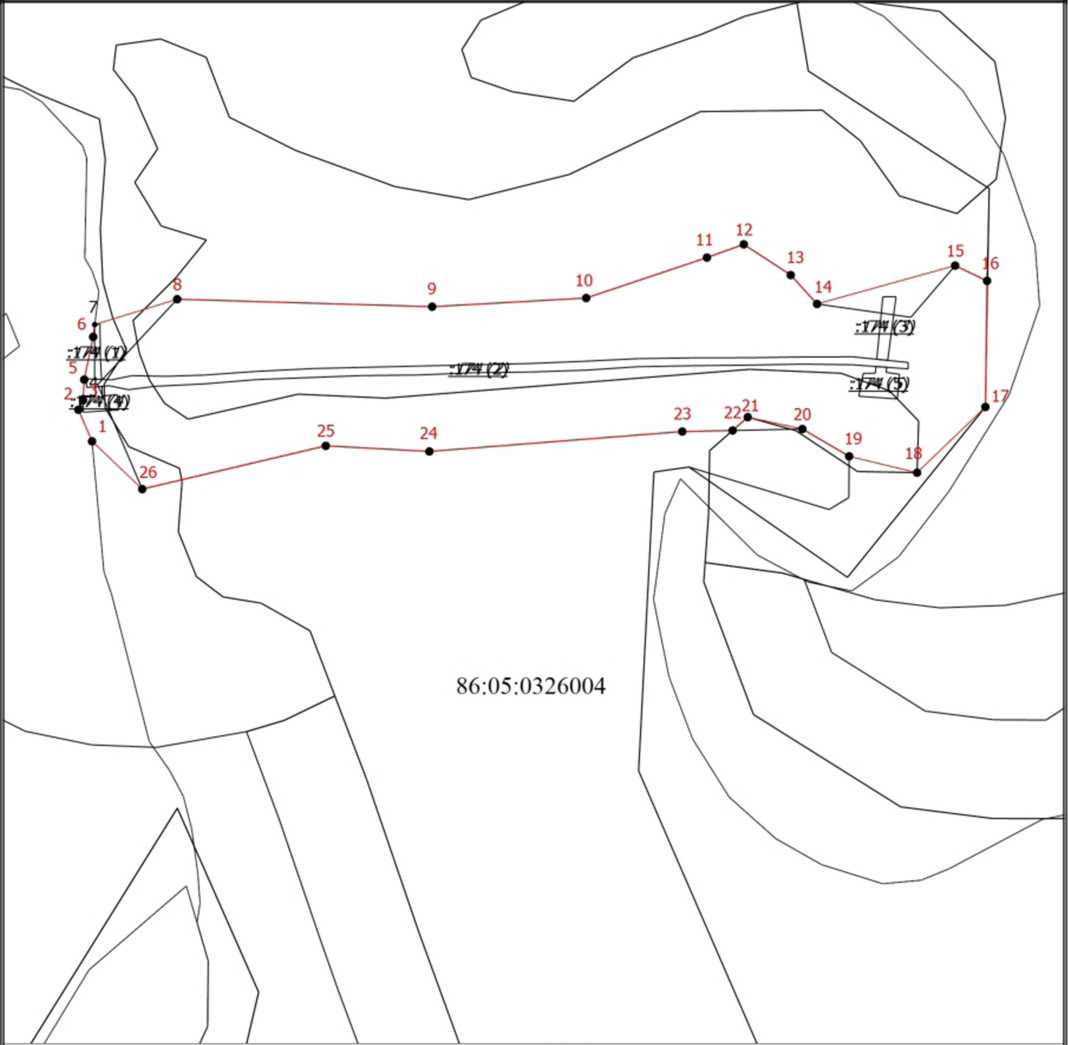 Условные обозначенияОб утверждении схемы расположения земельного участка на кадастровом плане территории и о присвоении адреса объекту адресации:ЗУ3  - обозначения образуемых земельных участков86:05:0326004- обозначения кадастровых кварталов:3- обозначения земельных участков по сведениям ГКНСистема координат  МСК86_Зона_1Условный номер земельного участка:ЗУ3Условный номер земельного участка:ЗУ3Условный номер земельного участка:ЗУ3Площадь земельного участка: 36400 кв. мПлощадь земельного участка: 36400 кв. мПлощадь земельного участка: 36400 кв. мОбозначение характерных точек границыКоординаты, мКоординаты, мОбозначение характерных точек границыXY12311246852.021737975.0521246868.061737968.1131246872.821737970.4541246874.271737970.5451246883.381737971.0561246905.101737975.6071246911.351737976.4081246924.251738018.2991246920.441738147.84101246924.851738226.11111246945.421738287.45121246952.141738306.15131246936.521738330.04141246921.831738343.38151246941.341738413.52161246933.561738429.75171246869.491738428.92181246836.061738394.20191246844.391738359.70201246858.271738335.95211246864.281738308.18221246857.511738300.47231246856.971738274.91241246846.861738146.41251246849.721738093.79261246827.731738000.5411246852.021737975.05